Отчет о работелетнего оздоровительного лагеря с дневным пребыванием «Цветик-семицветик» Как здорово, что кто–то когда–тоРешил детишкам радость подарить.Для этого всего лишь было надоПри школе летний лагерь им открыть.И каждый день как чудное мгновенье,Как праздник: состязанья, дни рожденья,Концерт и конкурсы, поиск клада.А за победу – сладкая  награда!И не ругает нас никто –Всем кажется, что так и надо!Какой восторг, какой успех!Приносит детям лагерьЗдоровье, радость, смех!Организация летних оздоровительных лагерей  - одна из интереснейших и важнейших форм работы с обучающимися во время  летних каникул. Основная миссия лагеря дневного пребывания - организация свободного времени детей, их отдыха, укрепления здоровья в летний период. На базе муниципального бюджетного образовательного учреждения средней о общеобразовательной школы №7  с 1 по 22 июня 2016 года работал летний оздоровительный лагерь с дневным пребыванием «Цветик-семицветик».  Лагерная смена 18 дней, режим работы лагеря с 8.30 до 14.30.Лагерь посещали 50 детей в возрасте от 6 до 14 лет включительно. Были сформированы два отряда «Мушкетеры» и  «Дружные ребята». Лагерь посещали дети из семей, нуждающихся в особой защите государства: малообеспеченных (8 чел.), опекаемых (2 чел.) Для ежедневного отдыха детей были обустроены: игровые комнаты,   места для проведения гигиенических процедур. С целью закаливания,  укрепления физического и духовного здоровья лагерю был предоставлен спортивный зал. Актовый зал был предназначен для реализации креативной линии, индивидуальных особенностей детей, социализации ребенка в коллективной деятельности через разнообразные формы и методы организации досуга.В распоряжении детей были: компьютеры с проекторами, настольные игры. Работала библиотека,  кружок «Рукопашный бой»Лагерь работал в соответствии с программой деятельности летнего оздоровительного лагеря с дневным пребыванием «Цветик-семицветик» по организации отдыха, оздоровления и занятости детей «Казачата», которая являлась продолжением воспитательной работы школы в течение учебного года.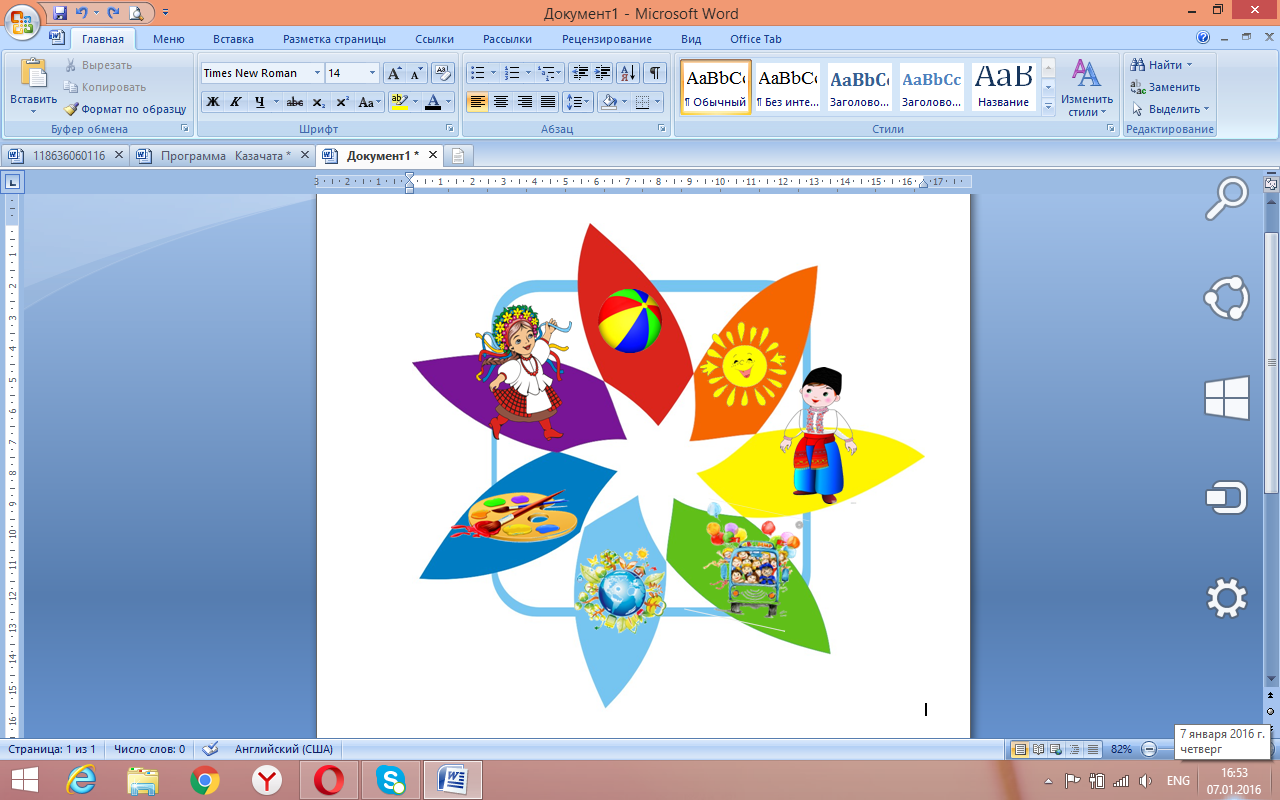 Цели программы:-  создание оптимальных условий для укрепления здоровья, полноценного отдыха детей и непрерывного воспитательного процесса на   примере традиций казачества. Задачи, решаемые в ходе реализации программы:- Проведение работы с детьми, сочетающей развитие и воспитание ребят с оздоровительным отдыхом;- Изучение истории казачества, бытовых и духовных традиций казачества, быте и культуре казаков;-Создание благоприятных условий для укрепления здоровья детей и осмысленного отношения каждого к своему здоровью на примере традиций казачества.-Сокращение детского и подросткового травматизма.-Профилактика детской и подростковой безнадзорности, правонарушений в летний период. - Привитие навыков общения и толерантности, культурного поведения; навыков здорового образа жизни, санитарно-гигиенической и экологической культуры.-Развитие творческих, организаторских, интеллектуальных способностей детей.-Создание условий для самоопределения каждого ребёнка через выявление его интересов и способностей на примере традиций казачества.-Расширение сферы познавательных интересов о себе и окружающем мире.-Обучение нормам социальной жизни, культуре взаимоотношений.ОСНОВНОЕ  СОДЕРЖАНИЕ ПРОГРАММЫФизкультурно-оздоровительный  модульХудожественно-творческий модульПатриотический модульЗадачиОсновные формы работыВовлечение детей в различные формы физкультурно-оздоровительной работы;Выработка и укрепление гигиенических навыков;Расширение знаний об охране здоровья. Утренняя гимнастика (зарядка)Спортивные игры на спортивной площадке.Подвижные игры на свежем воздухе ( «Разбойники», «Форд Баярд»)Эстафеты, спортивные мероприятия  (спортивная игра веселые старты «Казачьи игры», «А ну-ка, казаки» «Солнце, воздух и вода»)Беседы, лекции «Мое здоровье» (с использованием ИКТ)ЗадачиОсновные формы работыПриобщение детей к посильной и доступной деятельности в области искусства, воспитывая у детей потребность, вносить элементы прекрасного в окружающую среду, свой быт.Формирование художественно-эстетического вкуса, способности самостоятельно оценивать произведения искусства, свой труд.Развитие творческих способностей детей.Изобразительная деятельность (оформление отряда «Наш отрядный дом», конкурс стенгазет и рисунков «Лето нашей мечты»)Конкурсные программы («Любо, братцы, любо», «Алло, мы ищем таланты»)Творческие конкурсы («Лагерь – это мы!», «Законы воспитанного человека»)Игровые творческие программы («Я и моя казачья семья»)Концерты  («Знакомьтесь, братцы, это мы»)Творческие игры на занятиях в кружкахВыставки, ярмарки поделокЗадачиОсновные формы работыВоспитание школьников гражданами своей Родины, знающими и уважающими свои корни, культуру, традиции своей семьи, школы, родного края; от воспитания любви к родной школе и отчему дому к формированию гражданского самосознания, ответственности за судьбу Родины; Удовлетворение потребности ребенка в реализации своих знаний и умений.Приобщение к духовным ценностям российской истории.День России. Конкурс рисунков на асфальте «Я люблю тебя, Россия»Спортивные соревнования «Снайпер»Беседа «Символика Российской Федерации»Интеллектуальный конкурс «Россия – Родина моя!»Подвижные народные игры (Лапта, городки,  «Всадники»); Отрядные часы, расширяющие кругозор детей, помогающие ребенку осмыслить свое место в природе и усвоить такие ценности как «Отечество», «Семья»Игра «Зарничка»Совместные мероприятия с казаками.